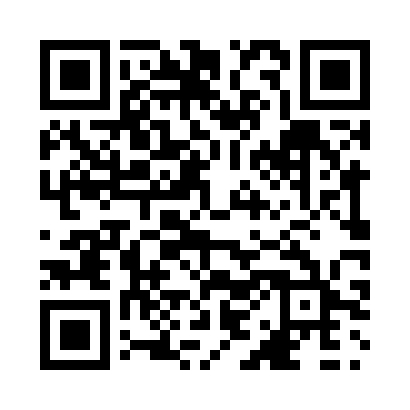 Prayer times for Somme, Saskatchewan, CanadaMon 1 Jul 2024 - Wed 31 Jul 2024High Latitude Method: Angle Based RulePrayer Calculation Method: Islamic Society of North AmericaAsar Calculation Method: HanafiPrayer times provided by https://www.salahtimes.comDateDayFajrSunriseDhuhrAsrMaghribIsha1Mon2:454:3312:566:349:1811:072Tue2:454:3412:566:349:1811:073Wed2:464:3512:566:349:1711:074Thu2:464:3612:566:349:1711:065Fri2:474:3712:576:349:1611:066Sat2:474:3812:576:349:1511:067Sun2:484:3912:576:339:1511:068Mon2:484:4012:576:339:1411:059Tue2:494:4112:576:339:1311:0510Wed2:504:4212:576:329:1211:0511Thu2:504:4312:586:329:1111:0412Fri2:514:4412:586:319:1111:0413Sat2:514:4512:586:319:1011:0414Sun2:524:4712:586:309:0911:0315Mon2:534:4812:586:309:0711:0316Tue2:534:4912:586:299:0611:0217Wed2:544:5012:586:299:0511:0218Thu2:554:5212:586:289:0411:0119Fri2:564:5312:586:279:0311:0020Sat2:564:5512:586:279:0111:0021Sun2:574:5612:586:269:0010:5922Mon2:584:5712:586:258:5910:5823Tue2:584:5912:586:248:5710:5824Wed2:595:0012:586:248:5610:5725Thu3:005:0212:586:238:5410:5626Fri3:015:0312:586:228:5310:5527Sat3:015:0512:586:218:5110:5528Sun3:025:0612:586:208:5010:5429Mon3:035:0812:586:198:4810:5330Tue3:045:0912:586:188:4610:5231Wed3:045:1112:586:178:4510:51